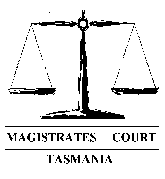 APPLICATION FOR CHANGE OF NAMEBirths, Deaths and Marriages Registration Act 1999, Section 24I,ofam the applicant in this matter and make oath and say / affirm* as follows:I apply for leave to appear before a Magistrate in the Magistrates Court at *Hobart / Launceston / Devonport / Burnie, to produce evidence at that time relating to the birth of my son / daughter whose date of birth is …………………………. and to apply for approval to change my child’s nameFrom ………………………………………………………………………………………...To …………………………………………………………………………………………...A copy of my child’s birth registration certificate is attached, together with the originals of other supporting documents, school reports, certificates etc.*I also enclose a supporting Affidavit by …………………………………………………………… My application is for the following reasons:I know the facts herein and declare them to be true and correctDated at……………………………….in the State of…………………………………….This…………………………. day of …………………………………………………20……………………………………………………..Signature of ApplicantSWORN/AFFIRMED* before me: ………………………………………… (Justice of the Peace)At ………………………………. this………….day of……………………………….20*strike out whichever is not applicablePLEASE NOTE: there is a filing fee payable on this applicationPlease Note: Your Supporting Affidavit must include the full name and address of the other parent or a statement to the effect that their whereabouts are unknown and for how long this has been the case.Court registry use only:THIS APPLICATION WILL BE HEARD at the Magistrates Court atOn the ……………….. day of ………………………… 20…… at ………… am/pm						………………………………………………						          for Clerk of Petty SessionsMEMORANDUM OF SERVICEI ________________________________________________________________of _______________________________________________________________have today served ___________________________________________________of _______________________________________________________________with a sealed copy of the Application to Change Name by delivering it to him/her by:_______________________________________________________ (detail how the application was served)at: _______________________________________________________ (service location)DATED: ___________________	SIGNED________________________________	NAME ________________________________23 - 25 Liverpool Street, Hobart73 Charles Street, Launceston8 Griffith Street, Devonport38 Alexander Street, Burnie 